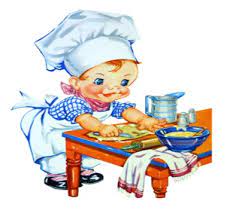 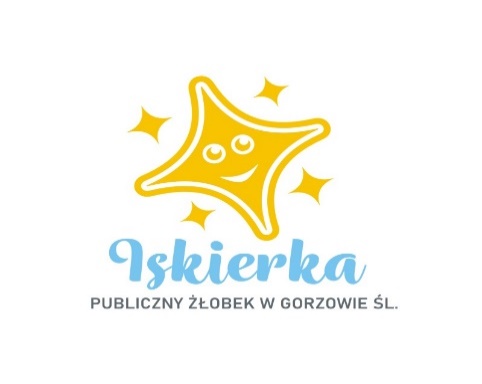 J A D Ł O S P I S od  04. 04. 2022r do 08. 04. 2022rPoniedziałek:
Śniadanie: Kanapki z szynką, ogórkiem, herbata z cytryną                                                                                             II Śniadanie:  Soczek marchwiowy, jabłuszko, biszkopty
Zupa: Zupa lane kluski, kompot jabłkowy lub woda z cytryną
II Danie: Filet duszony z warzywami i ryżem, kompot jabłkowy lub woda z cytryną
Wtorek:
Śniadanie: Kanapki z żółtym serem i pomidorem, kawa zbożowa z mlekiem                                                                 II Śniadanie: Sałatka owocowa
Zupa: Zupa jarzynowa krem kompot wieloowocowy lub woda z pomarańczą
II Danie: Pulpety z ziemniakami i surówką kompot wieloowocowy lub woda z pomarańczą
Środa:
Śniadanie: Płatki na mleku, herbata z cytryną                                                                                                                                             II Śniadanie:  Kisiel malinowy z biszkoptami
Zupa: Zupa kalafiorowa kompot jabłkowy lub woda z cytryną
II Danie:, Kopytka z sosem koperkowym kompot jabłkowy lub woda z cytryną
Czwartek:
Śniadanie: Pieczywo z szynką z indyka i pomidorem, herbata owocowa                                                                                                                                         II Śniadanie: Jabłka pod kruszonką
Zupa: Rosół z makaronem, woda z sokiem malinowym lub woda z pomarańczą
II Danie: Risotto z mięsem i warzywami, woda z sokiem malinowym lub woda z pomarańczą
Piątek:
Śniadanie: Kanapki z pastą z fasoli, herbatka rumiankowa                                                                                              II Śniadanie: Owoce : banan, melon, jabłko 
Zupa: Krupnik, kompot jabłkowy lub woda z cytryną
II Danie: Paluszki rybne, ziemniaki, warzywa na parze kompot jabłkowy lub woda z cytrynąWoda do picia jest stale dostępna.Herbata owocowa i kawa z mlekiem nie są słodzone.Dżemy, biszkopty i inne ciastka zawierają znikomą ilość cukru.   Smacznego.